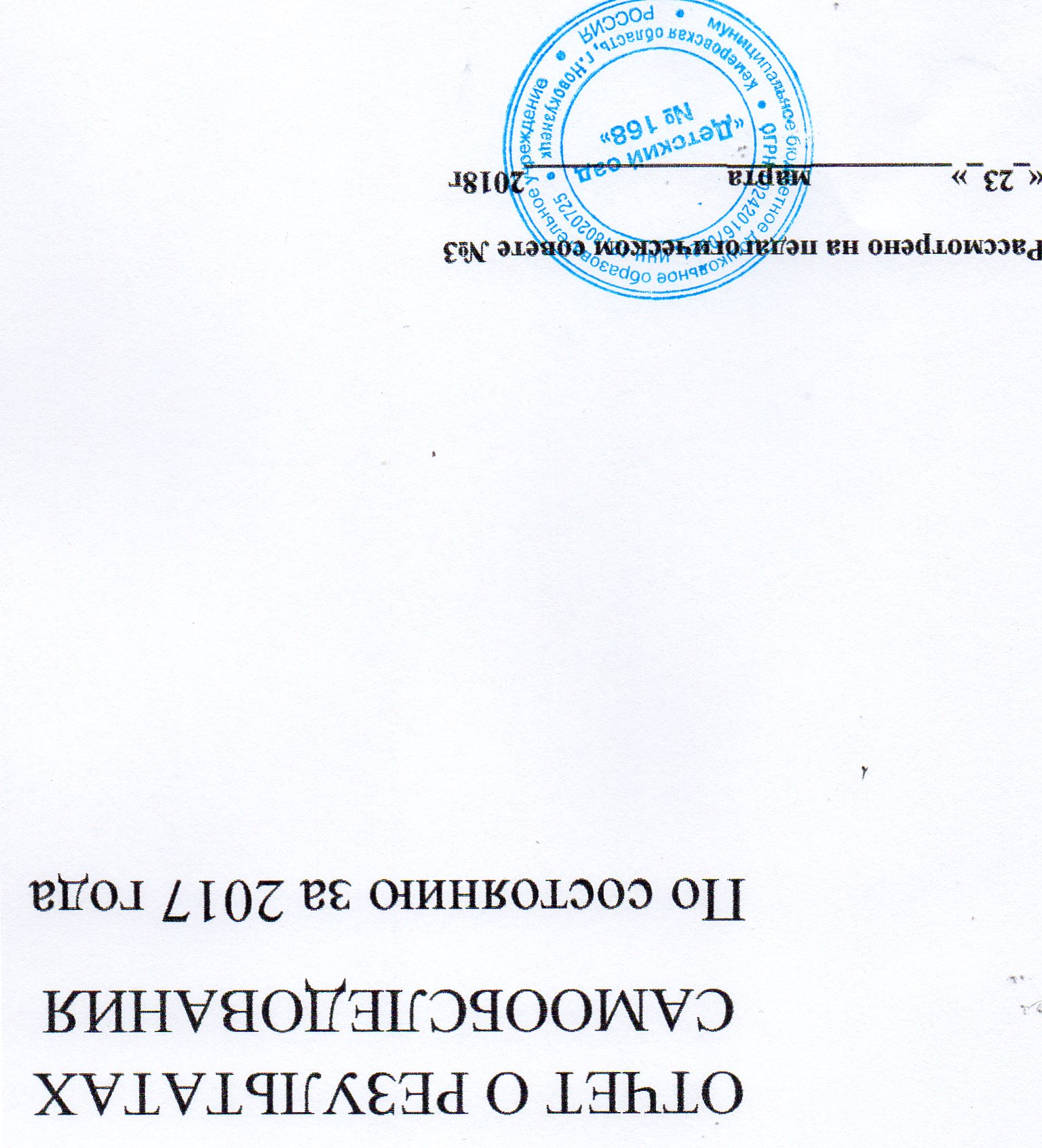 Показатели деятельности дошкольной образовательной организации, подлежащей самообследованию :№ п/пПоказателиЗначения1.Образовательная деятельность1.1Общая численность воспитанников, осваивающих образовательную программу дошкольного образования, в том числе:150 человек1.1.1В режиме полного дня (8 - 12 часов)1501.1.2В режиме кратковременного пребывания (3 - 5 часов)01.1.3В семейной дошкольной группе01.1.4В форме семейного образования с психолого-педагогическим сопровождением на базе дошкольной образовательной организации01.2Общая численность воспитанников в возрасте до 3 лет42 человека1.3Общая численность воспитанников в возрасте от 3 до 7 лет108 человек1.4Численность/удельный вес численности воспитанников в общей численности воспитанников, получающих услуги присмотра и ухода:150 человек / 100%1.4.1В режиме полного дня (8 - 12 часов)150 человек / 100%1.4.2В режиме продленного дня (12 - 14 часов)01.4.3В режиме круглосуточного пребывания01.5Численность/удельный вес численности воспитанников с ограниченными возможностями здоровья в общей численности воспитанников, получающих услуги:01.5.1По коррекции недостатков в физическом и (или) психическом развитии01.5.2По освоению образовательной программы дошкольного образования01.5.3По присмотру и уходу01.6Средний показатель пропущенных дней при посещении дошкольной образовательной организации по болезни на одного воспитанника12,2 дней1.7Общая численность педагогических работников, в том числе:15 человек1.7.1Численность/удельный вес численности педагогических работников, имеющих высшее образование5 человек / 33%1.7.2Численность/удельный вес численности педагогических работников, имеющих высшее образование педагогической направленности (профиля)5 человек / 33%1.7.3Численность/удельный вес численности педагогических работников, имеющих среднее профессиональное образование10 человек / 67%1.7.4Численность/удельный вес численности педагогических работников, имеющих среднее профессиональное образование педагогической направленности (профиля)10 человек / 67%1.8Численность/удельный вес численности педагогических работников, которым по результатам аттестации присвоена квалификационная категория, в общей численности педагогических работников, в том числе:14 человек / 93%1.8.1Высшая7 человек / 50%1.8.2Первая7 человек / 50%1.9Численность/удельный вес численности педагогических работников в общей численности педагогических работников, педагогический стаж работы которых составляет:15 человек / 100%1.9.1До 5 лет2 человека / 13%1.9.2Свыше 15 лет13 человек / 87%1.10Численность/удельный вес численности педагогических работников в общей численности педагогических работников в возрасте до 30 лет2 человека / 13%1.11Численность/удельный вес численности педагогических работников в общей численности педагогических работников в возрасте от 50 лет1 человек / 7%1.12Численность/удельный вес численности педагогических и административно-хозяйственных работников, прошедших за последние 5 лет повышение квалификации/профессиональную переподготовку по профилю педагогической деятельности или иной осуществляемой в образовательной организации деятельности, в общей численности педагогических и административно-хозяйственных работников15 человек / 100%1.13Численность/удельный вес численности педагогических и административно-хозяйственных работников, прошедших повышение квалификации по применению в образовательном процессе федеральных государственных образовательных стандартов в общей численности педагогических и административно-хозяйственных работников15 человек / 100%1.14Соотношение "педагогический работник/воспитанник" в дошкольной образовательной организации15 человек / 150 человек1.15Наличие в образовательной организации следующих педагогических работников:1.15.1Музыкального руководителяДа1.15.2Инструктора по физической культуреНет1.15.3Учителя-логопедаНет 1.15.4ЛогопедаНет 1.15.5Учителя-дефектологаНет1.15.6Педагога-психологаДа 2.Инфраструктура2.1Общая площадь помещений, в которых осуществляется образовательная деятельность, в расчете на одного воспитанника2 кв. м2.2Площадь помещений для организации дополнительных видов деятельности воспитанников129.3 кв. м2.3Наличие физкультурного залаНет2.4Наличие музыкального залаДа2.5Наличие прогулочных площадок, обеспечивающих физическую активность и разнообразную игровую деятельность воспитанников на прогулкеДа